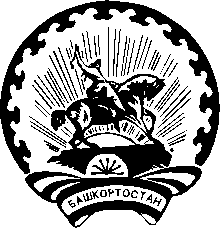 Р Е Ш Е Н И Ег. УфаОб объеме сведений о зарегистрированных кандидатах в депутаты,подлежащих доведению до избирателей на выборах депутатов представительных органов муниципального района Уфимский район Республики Башкортостан, назначенных 19 сентября 2021 годаВ соответствии с частью 8 статьи 23, частью 9 статьи 40 Кодекса Республики Башкортостан о выборах территориальная избирательная комиссия муниципального района Уфимский район Республики Башкортостан, на которую постановлением Центральной избирательной комиссии Республики Башкортостан №164/236-6 от 10 декабря 2020 года возложены полномочия избирательной комиссии муниципального района Уфимский район Республики Башкортостан решила:	1.Установить следующий объем сведений о зарегистрированных кандидатах в депутаты, подлежащих доведению до избирателей на выборах депутатов представительных органов муниципального района Уфимский район Республики Башкортостан, назначенных на 19 сентября 2021 года:фамилия, имя, отчество кандидата;год рождения;-   образование;сведения о месте жительства (наименование субъекта Российской Федерации, района, города, иного населенного пункта);основное место работы или службы, занимаемая должность (в случае отсутствия основного места работы или службы – род занятий);если кандидат является депутатом, но работает на непостоянной основе – сведения об этом одновременно с указанием наименования соответствующего представительного органа;если кандидат выдвинут избирательным объединением – слова «выдвинут избирательным объединением» с указанием наименования этого избирательного объединения;если	кандидат	сам	выдвинул	свою	кандидатуру –	слово«самовыдвижение»;если зарегистрированный кандидат указал в заявлении о согласии баллотироваться свою принадлежность к политической партии, иному общественному объединению, указываются краткое наименование соответствующей политической партии, иного общественного объединения и статус зарегистрированного кандидата в этой политической партии, ином общественном объединении;в случае наличия у зарегистрированного кандидата неснятой и непогашенной судимости указываются сведения о его судимостях: часть, номер и название статьи соответствующего закона, вид наказания.информацию о фактах представления кандидатами недостоверных сведений, предусмотренных статьями 40, 46 Кодекса (если такая информация имеется).2. Контроль за выполнением настоящего решения возложить на секретаря избирательной комиссии Аминову Ф.Ш.Председатель                                   					  С.А. ЖуковСекретарь                                               			      Ф.Ш. АминоваТЕРРИТОРИАЛЬНАЯ ИЗБИРАТЕЛЬНАЯ КОМИССИЯ МУНИЦИПАЛЬНОГО РАЙОНА УФИМСКИЙ РАЙОН РЕСПУБЛИКИ БАШКОРТОСТАНБАШҠОРТОСТАН РЕСПУБЛИКАҺЫ ӨФӨ РАЙОНЫ МУНИЦИПАЛЬ РАЙОНЫНЫҢ ТЕРРИТОРИАЛЬ ҺАЙЛАУ КОМИССИЯҺЫ29 июня 2021 года№ 17/25-5